上海市安全生产委员会办公室 上海市自然灾害防治委员会办公室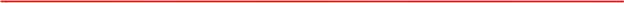 沪安防提示〔2023〕第 14 期关于加强大风降雨天气期间安全防范工作的工作提示据气象部门预报，本市今天中午转东南风5级阵风6~7级，明 天风力继续增大，最大阵风可达7~ 8级，沿江沿海地区和长江 口 区西部7级阵风8 ~ 9级，长江 口区东部8级阵风9 ~ 10级，17日半夜 开始风力减小。今天半夜到18日上午有一次明显降水过程，预计 降雨主要影响时段为17日，局部地区累积雨量可达大雨到暴雨， 并伴有雷电和短时强降水，小时最大雨强20 ~ 40毫米。为做好大风降雨天气安全防范工作，现就相关工作提示如下：一、强化责任落实，严把安全关口。各区、各有关部门要始 终把保障人民群众生命财产安全放在第一位，密切关注气象信息， 提前做好大风降雨天气应对准备，抓紧完善和落实各项防御措施， 监测预警要精准到位、防御准备要提前到位、责任预案要落实到 位、风险隐患要排查到位、应急抢修要及时到位，坚决守牢安全 底线红线，确保城市安全有序运行。二、紧盯重点领域，严防各类事故。各区、有关部门要结合 重大事故隐患排查整治行动，聚焦建筑施工、农业、交通运输、 渔业船舶、危险化学品、工贸等重点行业领域开展深入排查，严 密防范大风降雨天气对建构筑物、农业设施、交通航运、户外作业以及市民出行等不利影响。高度重视城市道路、桥梁、隧道、 人行天桥、户外轻质(临时)结构、轨道交通以及油、 电、气、水 管道等重点领域重点部位，组织力量落实防风、防雨措施。三、加强预警研判，严密应对准备。要持续关注天气变化， 强化大风降雨天气的监测分析和会商研判，充分利用新闻媒体、 应急广播等各种平台渠道，及时发布预警信息和安全提示。针对 大风降雨可能引发的灾害，要细化完善应急预案，认真落实值班 值守，严格执行领导带班、24 小时值班和事故报告制度。相关应 急救援队伍要做好应急准备，加强备战备勤。要强化应急联动和 协作配合，做细做实预案、机制、力量、装备、物资等各项抢险 救援准备，遇有突发事件科学高效应对处置，尽最大努力把本次 大风降雨的影响降到最低。上海市安全生产委员会办公室 2023 年 5 月 16 日